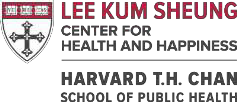 Lee Kum Sheung Center for Health and HappinessInnovations in Positive Health Grant Funding Opportunity Deadline: February 15, 2019OverviewThe Lee Kum Sheung Center for Health and Happiness is pleased to announce that it is now accepting proposals from Harvard University faculty, research scientists, and postdoctoral fellows for Innovations in Positive Health pilot grant funding. The funding will support pioneering research at early stages of development that focuses on positive health science or communication and translation sciences related to positive health science. Priority will be given to projects that involve high pay-off in terms of opening new areas of inquiry or providing crucial preliminary data for preparing larger grants proposals (e.g., to the NIH).Awards will be granted for amounts between $5,000 and $20,000. Funding can be used to cover research-related expenses, such as: supporting a research assistant, access to existing data, data collection activities, conference presentations, and travel (with prior approval). Both domestic-based and international research will be considered. Funding may not be used for faculty or research scientist salary support.EligibilityThis is a competitive grant program. It is open to all Harvard University faculty, research scientists, and post-doctoral research scholars. Students are not eligible to apply for these funds. If you are unsure about your eligibility, please contact Jaime Mchunu at jmchunu@hsph.harvard.eduProjects will be prioritized for funding when they : 1) integrate the theories, questions, and methods of two or more disciplines; 2) involve high payoff in terms of opening new areas of inquiry or provide crucial preliminary data for preparing larger grant proposals; or 3) explicitly connect faculty and scholars across departments and schools.Selection Process and CriteriaThe Center Co-Directors will screen all submitted proposals to determine whether the proposals meet the Center’s goals. Proposals that pass this initial screening will undergo formal review by a grant review committee.The following criteria will be used to evaluate the proposals:The overall quality of the proposed research;The potential of the proposed research to be expanded into an externally funded grant application, or to significantly enhance the research capabilities of Center researchers to secure external funding;Proposed research that crosses disciplines and solidifies ties between Harvard schools and departmentsTo apply:Please submit a proposal of no more than 5 pages that covers the following:Title of the ProjectName of Investigator(s)DegreesPosition TitleMailing AddressDepartment/SchoolTelephone/EmailStatement on Human Subjects/IRBAll research involving human subjects must have approval from the applicable institutional IRB. All investigators must be trained and certified in the responsible conduct of research involving human subjects. If your research involves secondary data, you more than likely will need to apply for an exemption. If you are ultimately awarded funding, we will need either the IRB protocol number or exemption number before an account can be set-up. IRB must be obtained within six months of award.Detailed Project Proposal, addressing the following questions:What are the aims of the project?Why is the work important?What has already been done in this area?How are you going to do the work?What is your timeline for completing the work? Note that the project must be completed by March 2021, or 24 months from the date of award.What is the end-product?Please indicate the type of deliverable product to come out of the project. These could include: (1) presentation of findings at national meetings; (2) organizing research workshops andposter days related to disseminating work in progress; (3) submission and publication of manuscripts emanating from the research in peer reviewed journals; and (4) preparation of larger grant proposals for external funding.Please include the following appendices (outside of the 5-page limit)Key Personnel/Collaborators. List and provide NIH biosketches or most recent CV (limit 4-pages)Literature Cited (Complete citations, including titles and all authors)Proposed Line Item Budget. The maximum funding awarded will be up to $20,000. Please provide an accompanying budget justification.Salary Requested (Salary not available for faculty members or research scientists; Salary may be used toward supporting research staff, post-doctoral fellows, or research assistants.)Fringe BenefitsEquipment (include computer and software purchases)Supplies/MaterialsTravelOther ExpensesEach funded investigator will need to prepare a final report of the project for submission to the Center.Deadline: Electronic copy (one single PDF) due by 4:00 PM on Friday, February 15, 2019Submit to:	Jaime  Mchunu Center AdministratorLee Kum Sheung Center for Health and Happiness jmchunu@hsph.harvard.edu617-432-7454